CALENDARI EXERCICI 2019MANIPULADOR DE PRODUCTES FITOSANITARIS · NIVELL QUALIFICATMANIPULADOR DE PRODUCTES FITOSANITARIS · NIVELL QUALIFICATData d'inici:7 de setembre de 2019Data fi:30 de novembre de 2019Horari:Dissabtes de 9,00 a 14,00 horesAula:Aula  3 (centre nº 128)Total hores:60 hores Formador/a:ALFREDO LARA CUADRALloc impartició:CENTRE VERSAILLES - Gran Passeig de Ronda, 128 (Lleida)@: comercial@cf-versailles.com / Telf. 973 24 80 41SETEMBRE – 2019SETEMBRE – 2019SETEMBRE – 2019SETEMBRE – 2019SETEMBRE – 2019SETEMBRE – 2019OCTUBRE - 2019OCTUBRE - 2019OCTUBRE - 2019OCTUBRE - 2019OCTUBRE - 2019OCTUBRE - 2019DLLDMDCDJDVDSDLLDMDCDJDVDS23456712345910111213147891011121617181920211415161718192324252627282122232425263028293031NOVEMBRE - 2019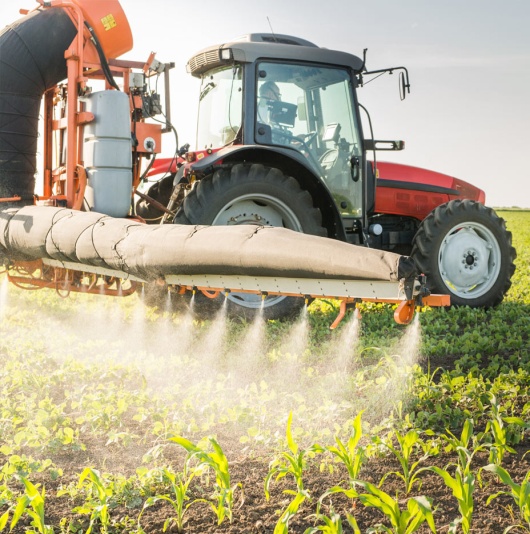 NOVEMBRE - 2019NOVEMBRE - 2019NOVEMBRE - 2019NOVEMBRE - 2019NOVEMBRE - 2019DLLDMDCDJDVDS12456789111213141516181920212223252627282930Dies lectius del cursDies festius i no lectiusDies lectius del cursDies festius i no lectiusDies lectius del cursDies festius i no lectiusDies lectius del cursDies festius i no lectiusDies lectius del cursDies festius i no lectiusDies lectius del cursDies festius i no lectiusDies lectius del cursDies festius i no lectiusDies lectius del cursDies festius i no lectiusDies lectius del cursDies festius i no lectiusDies lectius del cursDies festius i no lectius